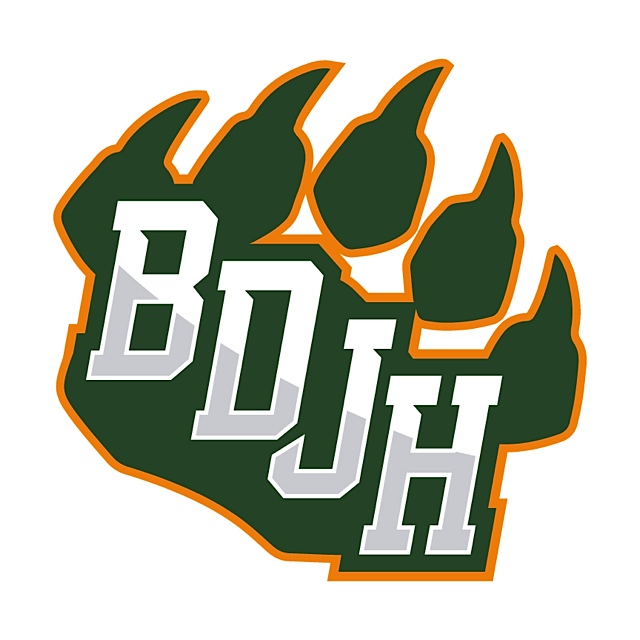 BDJH Yard Sign Order FormLet the neighbors know you support Beckendorff by proudly displaying one of our GREAT yard signs!Signs are $55 each and come ready to go in your yard! Please return this order form to school with your check enclosed. Please make checks payable to BDJH PTA.Parent Name: _____________________________________________________Email: __________________ Phone Number: __________________Student Name:  _____________________________________________________Advisory Teacher: _____________________________________________________Quantity: ___________	Total Amount Due:  ___________Questions please contact Lauren Williams at mark.lauren.will@sbcglobal.net